Y6 Autumn Term 2 Project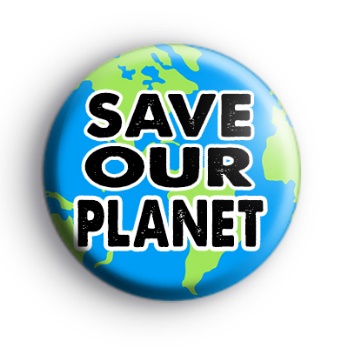 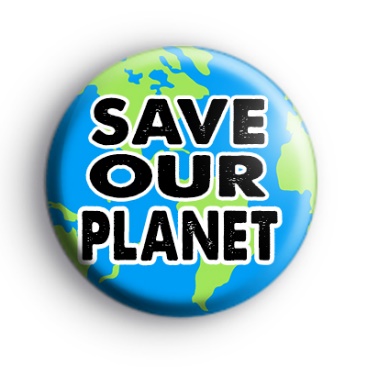 What are the issues that our planet currently face?How can we help to save our planet?What things are having a negative effect on the environment?Are some things effecting us locally more than globally?What are some of the global issues that our planet faces?Who is already helping our planet?What can you and the future generations do?These are just some of the questions that you could answer. Your task is to produce a presentation about how we can save our planet. There are so many aspects that you could research…it is up to you! It is also up to you how you present your findings.I can’t wait to see what you produce Mrs Walker x (Hand in by Wed 11th December)